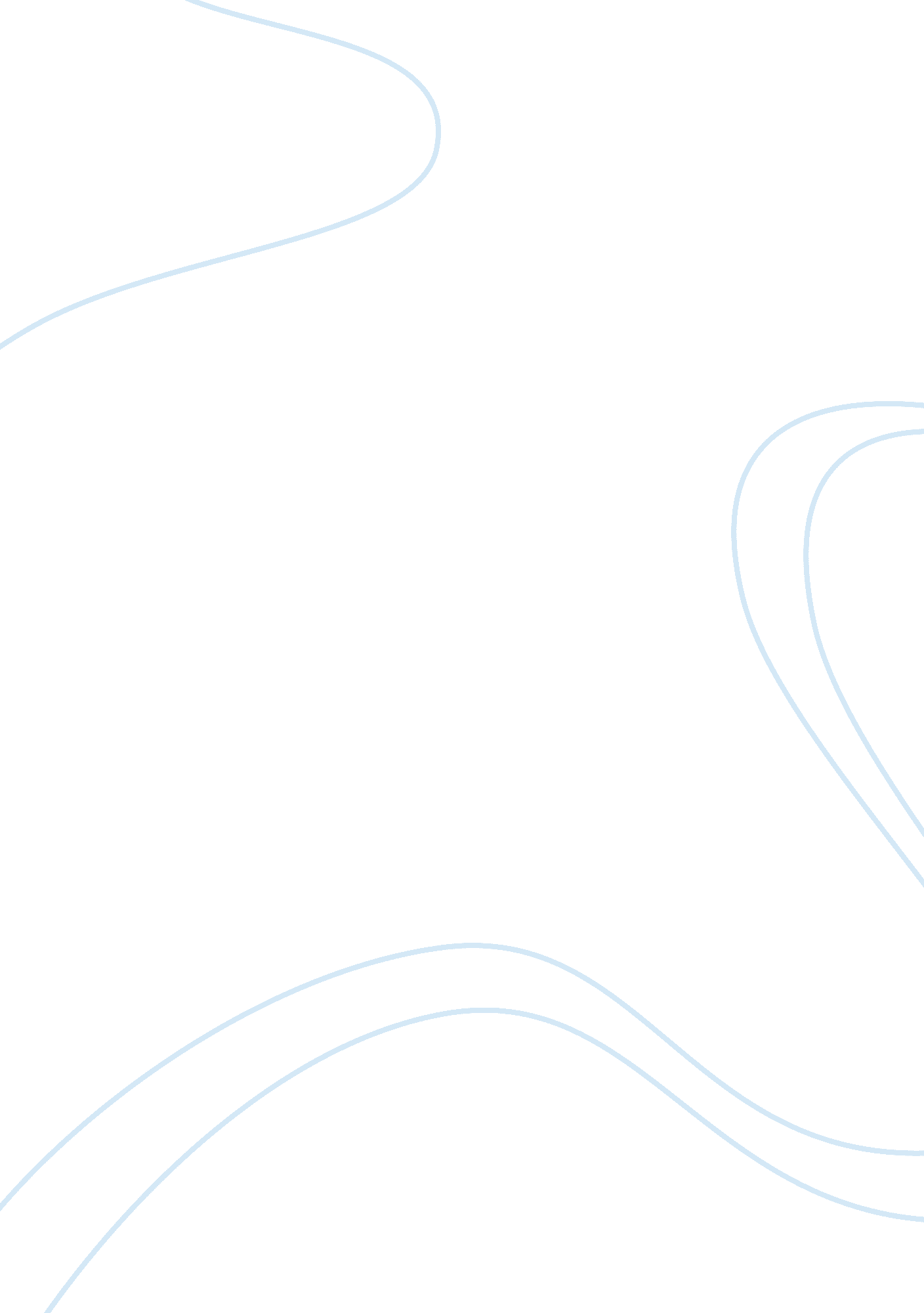 Classifying your dirty laundry essay sample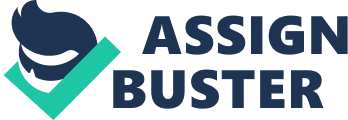 Have you ever done laundry? Of course you have, everyone has done it at least once in their lives. Many of us are living on our own for the first time and without classifying the dirty laundry accordingly you may be in for some trouble. Gather all your dirty laundry off the floor, from inside the closet, off the back of the chair and from under the bed. Now sort your clothing into colour-coded piles to avoid ruining your prized possessions. Classify each piece of clothing into four main piles according to their colour such as whites, brightest, lights and darks. Clothes that go into the white pile must be completely white. A design in colour on the front, back, sleeve or whatever is all right as long as it has been washed at least once before. This pile should be the easiest to differentiate from, as all the colours in the pile should be white. Start with this pile first because it is the easiest to pick out. The whites can vary from T-shirts, pants, sweatshirts, to underwear and pajamas. When you stick to strictly whites in this pile it allow your whites to come out a lot cleaner, especially if you use the proper cleaning ingredients. Make sure that nothing else but whites go into this pile though, as the Javex bleach will eat right through anything in colour. Separate you’re brightest clothing articles into the second pile. As you look at your pile of dirty laundry this may seem like an impossible task at first but pick out the bright pinks, yellows, oranges and even reds. Anything that stands out and has brightness to it will be put into this pile. This pile will be made up mostly of shirts and socks, unless you have some freaky bright pants, then they can be added as well. Make sure your stick to only the brightest of all your dirty items as it will keep your clothes brilliantly bright and the colours will not run and stain one another. The next task is to categorize the darks accordingly. The whole idea of classifying should be getting a lot easier as your load of dirty laundry should be dwindling down considerably. The darks will of course include all your dark items of clothing. This will include mainly blue jeans and black clothing such as shirts and pants. The darks tend to be more pants because in this day and age people wear mainly blue jeans and black pants more than anything. Even if some of the blue jeans are faded in colour as they have been washed a few times, still include them. Jeans take up a lot of space in the washer so if you feel that your load is getting to big, split it in half to make sure that when you do wash them that your clothes are cleaned properly. The completion of classifying laundry is now coming to a closing. Only the lights should be left. These are shirts or sweatpants that are pale such as your greys, light pinks, light blues, light yellows and creams. If there are other items in the main pile that do not fit with the light colour description, take them out and make sure you put them in their proper piles. In the light pile there must be no whites, brightest, or darks in this pile as the colours will run and you will have a load of ruined clothing. This will cause more trouble in the end than it is worth. More less the basic idea of classifying your dirty laundry is now complete. Stick to the guideline of separating them into whites, brightest, darks and lights and you will be worry free. Colour coding them into piles is the most important part in washing your clothes, the machines will do all the other tasks. It just takes practice and before you know it anyone can become a pro, but if you don’t follow these proper procedure you will be in for a load of heartbreak. 